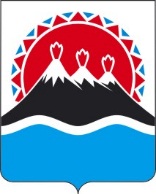 В соответствии с постановлением Губернатора Камчатского края от 29.09.2020 № 178 «Об изменении структуры исполнительных органов государственной власти Камчатского края»ПРИКАЗЫВАЮ:1. Утвердить Порядок предоставления материальной поддержки молодым специалистам в период прохождения стажировки в организациях, территориально расположенных в Корякском округе, после завершения обучения в образовательных организациях высшего образования и профессиональных образовательных организациях, согласно приложению 1 к настоящему приказу.2. Утвердить Порядок предоставления финансовой помощи представителям коренных малочисленных народов Севера, проходящим профессиональное обучение или получающим дополнительное профессиональное образование по направлению органов службы занятости населения и получающим стипендию в размере минимальной величины пособия по безработице, увеличенной на размер районного коэффициента, согласно приложению 2 к настоящему приказу.3. Признать утратившими силу:приказ Агентства по занятости населения и миграционной политике Камчатского края от 19.02.2014 № 29 «Об утверждении порядков по реализации мероприятий государственной программы Камчатского края «Содействие занятости населения Камчатского края»; приказ Агентства по занятости населения и миграционной политике Камчатского края от 12.02.2015 № 29 «О внесении изменений в Приказ Агентства по занятости населения и миграционной политике Камчатского края от 19.02.2014 № 29 «Об утверждении порядков по реализации мероприятий государственной программы Камчатского края «Содействие занятости населения Камчатского края на 2014-2018 годы»;приказ Агентства по занятости населения и миграционной политике Камчатского края от 24.12.2015 № 262-п «О внесении изменений в Приказ Агентства по занятости населения и миграционной политике Камчатского края от 19.02.2014 № 29 «Об утверждении порядков по реализации мероприятий государственной программы Камчатского края «Содействие занятости населения Камчатского края на 2014 - 2018 годы»; приказ Агентства по занятости населения и миграционной политике Камчатского края от 08.12.2016 № 305 «О внесении изменений в Приказ Агентства по занятости населения и миграционной политике Камчатского края от 19.02.2014 № 29 «Об утверждении порядков по реализации мероприятий государственной программы Камчатского края «Содействие занятости населения Камчатского края на 2014 - 2018 годы»;приказ Агентства по занятости населения и миграционной политике Камчатского края от 26.01.2017 № 23 «О внесении изменений в Приказ Агентства по занятости населения и миграционной политике Камчатского края от 19.02.2014 № 29 «Об утверждении порядков по реализации мероприятий государственной программы Камчатского края «Содействие занятости населения Камчатского края на 2014 - 2018 годы»;приказ Агентства по занятости населения и миграционной политике Камчатского края от 30.03.2018 № 72 «О внесении изменений в Приказ Агентства по занятости населения и миграционной политике Камчатского края от 19.02.2014 № 29 «Об утверждении порядков по реализации мероприятий государственной программы Камчатского края «Содействие занятости населения Камчатского края»;приказ Агентства по занятости населения и миграционной политике Камчатского края от 26.12.2018 № 376 «О внесении изменений в Приказ Агентства по занятости населения и миграционной политике Камчатского края от 19.02.2014 № 29 «Об утверждении порядков по реализации мероприятий государственной программы Камчатского края «Содействие занятости населения Камчатского края»;приказ Агентства по занятости населения и миграционной политике Камчатского края от 28.02.2019 № 57 «О внесении изменений в Приказ Агентства по занятости населения и миграционной политике Камчатского края от 19.02.2014 № 29 «Об утверждении порядков по реализации мероприятий государственной программы Камчатского края «Содействие занятости населения Камчатского края»;приказ Агентства по занятости населения и миграционной политике Камчатского края от 25.04.2019 № 129 «О внесении изменений в Приказ Агентства по занятости населения и миграционной политике Камчатского края от 19.02.2014 № 29 «Об утверждении порядков по реализации мероприятий государственной программы Камчатского края «Содействие занятости населения Камчатского края»;приказ Агентства по занятости населения и миграционной политике Камчатского края от 22.10.2019 № 298 «О внесении изменений в Приказ Агентства по занятости населения и миграционной политике Камчатского края от 19.02.2014 № 29 «Об утверждении порядков по реализации мероприятий государственной программы Камчатского края «Содействие занятости населения Камчатского края»;приказ Агентства по занятости населения и миграционной политике Камчатского края от 16.01.2020 № 7 «О внесении изменений в Приказ Агентства по занятости населения и миграционной политике Камчатского края от 19.02.2014 № 29 «Об утверждении порядков по реализации мероприятий государственной программы Камчатского края «Содействие занятости населения Камчатского края»;приказ Агентства по занятости населения и миграционной политике Камчатского края от 28.05.2020 № 153 «О внесении изменений в Приказ Агентства по занятости населения и миграционной политике Камчатского края от 19.02.2014 № 29 «Об утверждении порядков по реализации мероприятий государственной программы Камчатского края «Содействие занятости населения Камчатского края».4. Настоящий приказ вступает в силу через 10 дней после дня его официального опубликования.Приложение 1к приказу Министерства труда и развития кадрового потенциала Камчатского краяот [Дата регистрации] № [Номер документа]Порядок предоставления материальной поддержкимолодым специалистам в период прохождения стажировки в организациях, территориально расположенных в Корякском округе, после завершения обучения в образовательных организациях высшего образования и профессиональных образовательных организациях1. Участниками стажировки молодых специалистов в организациях, территориально расположенных в Корякском округе, после завершения обучения в образовательных организациях, высшего образования и профессиональных образовательных организациях, являются:1) молодые специалисты (до 3 лет после получения документа об образовании, документа об образовании и (или) о квалификации) в возрасте до 30 лет - граждане Российской Федерации, иностранные граждане, лица без гражданства (с учетом ограничений, установленных Федеральным законом от 25.07.2002        № 115-ФЗ «О правовом положении иностранных граждан в Российской Федерации»), имеющие среднее профессиональное или высшее образование, у которых после окончания образовательной организации отсутствует опыт работы по полученной профессии (специальности), зарегистрированные в целях поиска подходящей работы (далее - молодые специалисты);2) работодатели организаций, территориально расположенных в населенных пунктах Корякского округа, предоставившие сведения о вакантных рабочих местах как постоянного, так и временного характера (далее - работодатели).2. Реализация стажировки молодых специалистов осуществляется:1) в форме создания рабочих мест - на основании договоров, заключенных между краевыми государственными казенными учреждениями центрами занятости населения (далее - КГКУ ЦЗН), молодыми специалистами и работодателями, создающими рабочие места;2) в форме выделения рабочих мест из числа вакантных рабочих мест - на основании договоров, заключенных между, КГКУ ЦЗН, молодыми специалистами и работодателями, принимающими на стажировку молодых специалистов на имеющиеся вакантные рабочие места.3. Стажировка молодых специалистов, обратившихся в КГКУ ЦЗН, организуется на срок до 6 месяцев.4. Форма и условия организации стажировки молодых специалистов, в том числе условия оплаты расходов на стажировку молодых специалистов, регулируются договорами о совместной деятельности по организации стажировки молодых специалистов, заключенных между КГКУ ЦЗН, молодыми специалистами и работодателями.5. При организации стажировки молодых специалистов обязательными являются следующие условия:1) со стороны работодателя:а) создание (выделение) рабочего места для прохождения стажировки молодым специалистом;б) заключение с молодым специалистом трудового договора (служебного контракта) в соответствии с Трудовым кодексом Российской Федерации и предоставление в КГКУ ЦЗН: копии трудового договора (служебного контракта), копии приказа о приеме на работу (увольнении) молодого специалиста;в) предоставление в КГКУ ЦЗН:- копии табеля учета рабочего времени;- копии ведомости на выдачу заработной платы или выписку из ведомости на перечисление суммы заработной платы во вклад с копией платежного поручения;г) закрепление за молодым специалистом на период прохождения стажировки наставника сроком до 6 месяцев.2) со стороны КГКУ ЦЗН:а) осуществление оплаты стоимости проезда:- молодым специалистам, проходящим стажировку - единовременно путем перечисления средств краевого бюджета на возмещение затрат по оплате стоимости проезда воздушным, водным и автомобильным транспортом общего пользования (кроме такси) на рабочие места, территориально расположенные в населенных пунктах Корякского округа, на лицевые счета, открытые в Сбербанке России через его филиалы (отделения), а при их отсутствии - через почтовые отделения связи в течение 10 дней с момента предоставления оригиналов проездных документов;- транспортной организации, осуществляющей пассажирские перевозки - в сроки и порядке, предусмотренном заключенным договором о приобретении именного проездного документа;б) осуществление оплаты стоимости найма жилого помещения:- молодым специалистам, проходящим стажировку - ежемесячно (за период, не превышающий 6 месяцев) путем перечисления средств краевого бюджета на возмещение затрат по найму жилого помещения на время прохождения стажировки на территории Корякского округа в размере фактических расходов, подтвержденных соответствующими документами, но не более 1500 рублей в сутки, на лицевые счета, открытые в Сбербанке России через его филиалы (отделения), а при их отсутствии - через почтовые отделения связи;- наймодателю жилого помещения - в сроки и на основании договора, заключенного с наймодателем жилого помещения, об оплате найма жилого помещения молодым специалистом в период прохождения стажировки;в) осуществление перечисления ежемесячно (за период, не превышающий 6 месяцев) материальной поддержки из краевого бюджета молодому специалисту в размере 17640,00 рублей, за фактическое количество дней его работы в календарном исчислении, включая периоды временной нетрудоспособности, на лицевые счета, открытые в Сбербанке России через его филиалы (отделения), а при их отсутствии - через почтовые отделения связи;г) осуществление оплаты банковских услуг и услуг почтовой связи, при перечислении средств на выплату материальной поддержки, средств по найму жилого помещения, по оплате стоимости проезда к месту проведения стажировки молодым специалистам.3) со стороны молодого специалиста:а) приобретение за счет собственных средств билета (билетов) для проезда воздушным, водным и автомобильным транспортом общего пользования (кроме такси) на рабочие место, территориально расположенное в населенных пунктах Корякского округа.б) предоставление в КГКУ ЦЗН оригиналов проездных документов;в) оплата за счет собственных средств найма жилого помещения на время прохождения стажировки (до 6 месяцев) на территории Корякского округа;г) предоставление в КГКУ ЦЗН документов, подтверждающих расходы на проживание в период прохождения стажировки.6. Осуществление выплаты сумм, предусмотренных подпунктами «а» - «г» пункта 2 части 5 настоящего Порядка, ограничивается периодом участия в стажировке.7. При отсутствии документов, предусмотренных подпунктами «б», «г» пункта 3 части 5 настоящего Порядка, предоставленных в период, установленный частью 6 настоящего Порядка, перечисление средств из краевого бюджета на возмещение затрат, предусмотренных подпунктами «а», «б» пункта 2 части 5 настоящего Порядка, не осуществляется.Приложение 2к приказу Министерства труда и развития кадрового потенциала Камчатского краяот [Дата регистрации] № [Номер документа]Порядокпредоставления финансовой помощи представителям коренных малочисленных народов Севера (далее – представители КМНС), проходящим профессиональное обучение или получающим дополнительное профессиональное образование по направлению органов службы занятости населения (далее – центры занятости населения) и получающим стипендию в размере минимальной величины пособия по безработице, увеличенной на размер районного коэффициента1. Право на финансовую помощь имеют представители КМНС, проходящие профессиональное обучение или получающие дополнительное профессиональное образование по направлению центров занятости населения и получающие стипендию в размере минимальной величины пособия по безработице, увеличенной на размер районного коэффициента (далее - финансовая помощь).2. Финансовая помощь устанавливается в размере разницы между величиной прожиточного минимума в Камчатском крае на душу населения, утвержденной Правительством Камчатского края для трудоспособного населения, действующей на дату назначения финансовой помощи, и минимальной величиной пособия по безработице, увеличенной на размер районного коэффициента.3. Финансовая помощь назначается центром занятости населения на срок, установленный для выплаты стипендии, и перечисляется представителю КМНС совместно с причитающейся ему стипендией.4. Оказание финансовой помощи приостанавливается на срок до одного месяца в случае неуспеваемости или нерегулярного посещения занятий без уважительной причины.5. Предоставление финансовой помощи прекращается в день прекращения предоставления стипендии.6. Предоставление финансовой помощи за счет средств краевого бюджета осуществляется в соответствии с приказом центра занятости населения о назначении, размере и сроках выплаты стипендии на основании:1) личного заявления представителя КМНС о предоставлении финансовой помощи, с указанием своего почтового адреса, лицевого счета, открытого им в кредитной организации, при отсутствии кредитной организации - номера и адреса отделения федеральной почтовой связи;2) приказа центра занятости населения о назначении, размере и сроках выплаты финансовой помощи.7. Финансовая помощь перечисляется на лицевой счет представителя КМНС, открытый им в кредитной организации (при отсутствии кредитной организации - через отделения почтовой связи).8. В случае самовольного прекращения обучения либо непрохождения аттестации представителем КМНС, финансовая помощь, перечисленная ему за весь период обучения, подлежит возврату в центр занятости населения в течение 10 дней с момента самовольного прекращения обучения либо не прохождения аттестации.9. Статус представителя КМНС определяется документами, подтверждающими принадлежность гражданина к КМНС, в частности, свидетельством о рождении либо решением суда об установлении факта, имеющего юридическое значение, вступившим в законную силу.10. Центры занятости населения обеспечивают информирование органов местного самоуправления, безработных граждан, население и организации о данном мероприятии с целью оказания финансовой помощи представителям КМНС, проходящим профессиональное обучение или получающим дополнительное профессиональное образование по направлению центров занятости населения и получающим стипендию в размере минимальной величины пособия по безработице, увеличенной на размер районного коэффициента.Пояснительная записка к проекту приказа Министерства труда и развития кадрового потенциала Камчатского края «Об утверждении порядков по реализации мероприятий государственной программы   Камчатского края «Содействие занятости населения Камчатского края» Проект приказа Министерства труда и развития кадрового потенциала Камчатского края «Об утверждении порядков по реализации мероприятий государственной программы Камчатского края «Содействие занятости населения Камчатского края» разработан в связи с переименованием Агентства по занятости населения и миграционной политике Камчатского края в Министерство труда и развития кадрового потенциала Камчатского края в соответствии с постановлением Губернатора Камчатского края от 29.09.2020      № 178 «Об изменении структуры исполнительных органов государственной власти Камчатского края», а также досрочным завершением региональных проектов «9РЗ Региональный проект «Старшее поколение» и «1Р2 «Региональный проект «Содействие занятости женщин - создание условий дошкольного образования для детей в возрасте до трех лет», входящих в состав национального проекта «Демография».Реализация настоящего приказа не потребует дополнительных финансовых средств из краевого бюджета.Проект приказа не подлежит оценке регулирующего воздействия в соответствии с постановлением Правительства Камчатского края от 06.06.2013 № 233-П «Об утверждении Порядка проведения оценки регулирующего воздействия проектов нормативных правовых актов Камчатского края и экспертизы нормативных правовых актов Камчатского края».Настоящий проект приказа Министерства труда и развития кадрового потенциала Камчатского края 22 декабря 2020 года размещен на Едином портале проведения независимой антикоррупционной экспертизы и общественного обсуждения проектов нормативных правовых актов Камчатского края в информационно-телекоммуникационной сети Интернет в срок до 30 декабря 2020 года. МИНИСТЕРСТВО ТРУДА И РАЗВИТИЯ КАДРОВОГОПОТЕНЦИАЛА КАМЧАТСКОГО КРАЯПРИКАЗ № [Номер документа]г. Петропавловск-Камчатскийот [Дата регистрации]Об утверждении порядков по реализации мероприятий государственной программы   Камчатского края «Содействие занятости населения Камчатского краяМинистр[горизонтальный штамп подписи 1]Н.Б. Ниценко